Inno Connect +全國服務科學跨界共創大賽計畫書名稱：服務創新模式(示意)報名序號：20210901AAAA(示意)團隊名稱：服務科學改變世界(示意)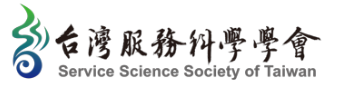 